Les Animaux
un chien/ une chienne/ mon chien/ ma chienne
un chat/ une chatte
un poisson
une souris
un oiseau/ une perruche
un lapin
une gerbille
un hamster
un cochon dinde
une vache/ des vaches
un cheval
un canard/ des canards
une poule/ un coq/ des poules
un mouton
une chèvre
un cochon
un âneParties du Corps
la tête: les cornes, les oreilles, le bec
le corps: le poil, les écailles
les pattes: les sabots, les griffes, les palmes
les ailes: les plumes
Description
grand/ moyen/ petitgrande/moyenne/ /petite
cool / drôle
mignon/ mignonne
bizarre / fou/folle
fantastique/ magnifique/ incroyable
parfait/ parfaiteCouleurs (m/f)
blanc/blanche
noir/noire
gris/grise
brune/ brune
bleu/ bleue
vert/ verte
violet/ violettejaune
orange
rouge
rosePatternsRayé(e)Picoté(e)Tacheté(e)MulticolorecamouflageEXTRA DETAIL
très/ super/ vraiment/ tellement/ trop
un peu/ beaucoupAvec/ comme/ parce que/ aussiEt/ maisSENTENCE STARTERSINTRO SENTENCE:Comme animal, j’aimerais…				The animal I would like is…DESCRIPTION SENTENCE STARTERSll/Elle s'appelle________.                        		His/ her name is_________.
Il/ Elle habite dans ___________			He/ she lives in the _________Il/ Elle est __________.				He /she is  __________.Il/Elle a ________.                                          		He/she has _______.
Il/Elle aime____________.                                	He/she likes _________.
Il/Elle aime _____ mais il/elle préfère _____. 	He/she likes __ but he/she prefers….
Il/Elle adore____ mais il/elle déteste _____.  	He/she loves _____ but he/she hates….
CONCLUSION SENTENCELe _______ est un animal ____(adjective)!	The ______is a ___________animal!TITRE:_____________________________	  DESSIN 9DRAWING)FINAL PROJECT EXPECTATIONS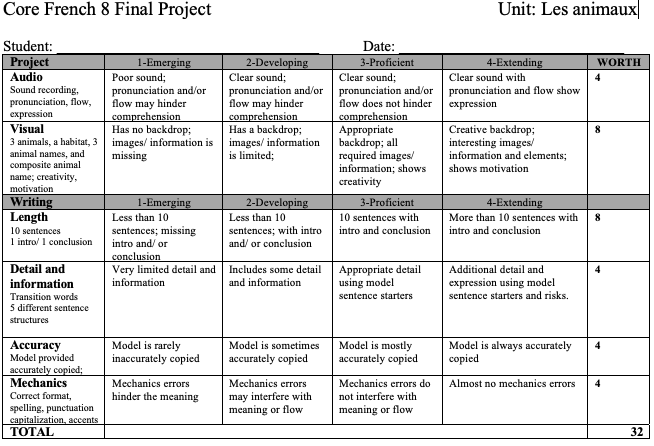 